1. Introduction Title (10pt, Bold)Please Write the Paper. Please Write the Paper. Please Write the Paper. Please Write the Paper. Please Write the Paper. Please Write the Paper. Please Write the Paper. Please Write the Paper. Please Write the Paper. Please Write the Paper. Please Write the Paper. Please Write the Paper. (9pt)2. Title (10pt, Bold)2.1 Title (9.5pt, Bold)Please Write the Paper. Please Write the Paper. Please Write the Paper. Please Write the Paper. Please Write the Paper. Please Write the Paper. (9pt)W = W(,,) = ++-3)	(1)Eq.: 9ptPlease Write the Paper. Please Write the Paper. Please Write the Paper. Please Write the Paper. Please Write the Paper. Please Write the Paper. Please Write the Paper. (9pt)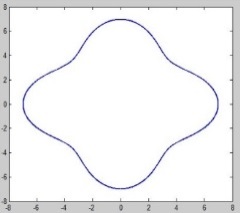 (a) 4 leaf trochoidal profile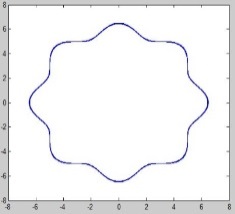 (b) 8 leaf trochoidal profileFig. 1 Various shapes of the trochoidal curves various shapes of the trochoidal curves (9pt)Table 1 Comparison of measured roughness data (9pt)3. Title (10pt, Bold)3.1 Title (9.5pt, Bold)Please Write the Paper. Please Write the Paper. Please Write the Paper. Please Write the Paper. Please Write the Paper. Please Write the Paper. Please Write the Paper. (9pt)3.1.1 Title (9.5pt, Bold)Please Write the Paper. Please Write the Paper. Please Write the Paper. Please Write the Paper. Please Write the Paper. Please Write the Paper. Please Write the Paper. (9pt)4. Conclusion (10pt, Bold)Please Write the Paper. Please Write the Paper. Please Write the Paper. Please Write the Paper. Please Write the Paper. Please Write the Paper. Please Write the Paper. (9pt)ACKNOWLEDGEMENT (10pt, Bold)Please Write the Paper. Please Write the Paper. Please Write the Paper. Please Write the Paper. Please Write the Paper. Please Write the Paper. Please Write the Paper. (9pt)REFERENCES (10pt, Bold)Name of Author(s), “Title of Paper,” Journal Title, Vol. 00, No. 00, pp. 000-000, Year of Publication.Name of Author(s), “Title of Paper,” Journal Title, Vol. 00, No. 00, pp. 000-000, Year of Publication.Name of Author(s), “Title of Paper,” Journal Title, Vol. 00, No. 00, pp. 000-000, Year of Publication.Name of Author(s), “Title of Paper,” Journal Title, Vol. 00, No. 00, pp. 000-000, Year of Publication.Name of Author(s), “Title of Paper,” Journal Title, Vol. 00, No. 00, pp. 000-000, Year of Publication.Name of Author(s), “Title of Paper,” Journal Title, Vol. 00, No. 00, pp. 000-000, Year of Publication.Name of Author(s), “Title of Paper,” Journal Title, Vol. 00, No. 00, pp. 000-000, Year of Publication.Name of Author(s), “Title of Paper,” Journal Title, Vol. 00, No. 00, pp. 000-000, Year of Publication.Name of Author(s), “Title of Paper,” Journal Title, Vol. 00, No. 00, pp. 000-000, Year of Publication.Font: Times New Roman 9pt. Tlusty, J., Smith, S., and Zamudia, C., “Operation Planning Based on Cutting Process Model,” Annals of the CIRP, Vol. 39, No. 2, pp. 517-521, 1990.Born, M. and Wolf, E., “Operation Planning Based on Cutting Process Model,” J. Korean Soc. Precis. Eng., Vol. 39, No. 12, pp. 517-521, 1990.Rousseeuw, P. J. and Leroy, A. M., “Robust Regression and Outlier Detection,” John Wiley & Sons, pp. 134-150, 1987. (9pt)First name, Last name Sample - Ph.D. candidate in the Department of Mechanical Engineering, Korea University. His/Her research interest is Machine. E-mail: XX@XXX.XXFirst name, Last name Sample - Professor in the Department of Mechanical Engineering, Korea University. His/Her research interest is Machine. E-mail: XX@XXX.XXFirst name, Last name Sample - Senior researcher in Institute. His/Her research interest is XXX. E-mail: XX@XXX.XXFirst name, Last name Sample - B.Sc. candidate in the Department of Mechanical Engineering, Korea University. His/Her research interest is Machine. E-mail: XX@XXX.XXFirst name, Last name Sample - M.Sc. candidate in the Department of Mechanical Engineering, Korea University. His/Her research interest is Machine.  E-mail: XX@XXX.XXFirst name, Last name Sample - Ph.D. candidate in the Department of Mechanical Engineering, Korea University. His/Her research interest is Machine. E-mail: XX@XXX.XXFirst name, Last name Sample - Ph.D. candidate in the Department of Mechanical Engineering, Korea University. His/Her research interest is Machine. E-mail: XX@XXX.XXFirst name, Last name Sample - Ph.D. candidate in the Department of Mechanical Engineering, Korea University. His/Her research interest is Machine. E-mail: XX@XXX.XX[Additional Research Template]APPENDIX (10pt, Bold)A1. Title (10pt, Bold)A1.1 Title (9.5pt, Bold)Please Write the Paper. Please Write the Paper. Please Write the Paper. Please Write the Paper. Please Write the Paper. Please Write the Paper. Please Write the Paper. (9pt)A1.1.1 Title (9.5pt, Bold)Please Write the Paper. Please Write the Paper. Please Write the Paper. Please Write the Paper. Please Write the Paper. Please Write the Paper. Please Write the Paper. (9pt)English Title of the Paper (18pt)First name, Last name1, First name, Last name1, and First name2, Last name2,#(Arial Narrow, 10pt)  1 Department of Precision Engineering, Graduate School, Hankook University, Address of University2 School of Mechanical Engineering, Hankook University, Address of University # Corresponding Author / E-mail: paper@kspe.or.kr, TEL: +82-2-123-4567 (Arial Narrow, 7.5pt) ORCID:KEYWORDS: Hybrid electric vehicle , High voltage battery pack, Transmissibility , Shock , Vibration isolator, Vibration isolator (Keywords within 6, Arial Narrow, 8pt)Abstract should be written in English 8.5 pt. Abstract should be written in English 8.5 pt. Abstract should be written in English 8.5 pt. Abstract should be written in English 8.5 pt. Abstract should be written in English 8.5 pt. Abstract should be written in English 8.5 pt. Abstract should be written in English 8.5 pt. Abstract should be written in English 8.5 pt. Abstract should be written in English 8.5 pt. Abstract should be written in English 8.5 pt. Abstract should be written in English 8.5 pt. Abstract should be written in English 8.5 pt. Abstract should be written in English 8.5 pt. Abstract should be written in English 8.5 pt. Abstract should be written in English 8.5 pt. Abstract should be written in English 8.5 pt. Abstract should be written in English 8.5 pt. Abstract should be written in English 8.5 pt. Abstract should be written in English 8.5 pt. Abstract should be written in English 8.5 pt. Abstract should be written in English 8.5 pt. Abstract should be written in English 8.5 pt. Abstract should be written in English 8.5 pt. (Abstract within 200 words, 기울임)Manuscript received: January 00, 2019 / Revised: January 00, 2019 / Accepted: January 00, 2019 (7.5pt)NOMENCLATURE (10pt, Bold, Center Array)σrr = Radial stressσθθ = Stress of winding directionσb = Bending stressε = Straing = Gravity acceleration